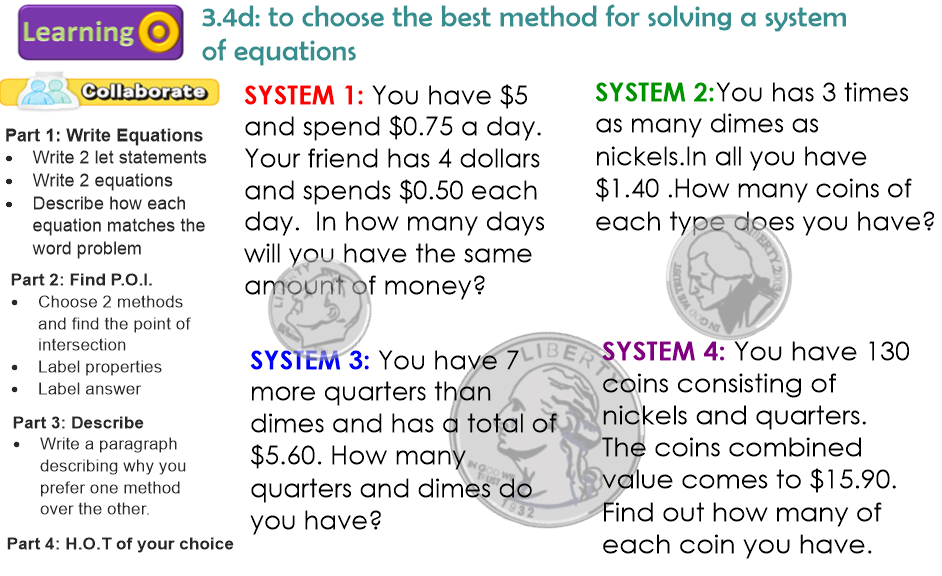 LET STATEMENTSLet______=_______________________Let _____ = _______________________EQUATIONSEquation 1:Equation 2: Method 1:Method 2:Show all workShow all workWhich method do you prefer? Explain.Which method do you prefer? Explain.